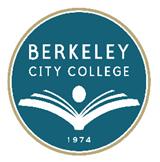 AGENDALeadership Council MeetingWednesday, December 11, 201310:30 a.m. – 12:00 p.m.BCC Conference Room 451A/BChair:  Debbie Budd, President10:30 a.m. – 10:35 a.m.	Agenda Review		Debbie Budd10:35 a.m. – 10:55 a.m.	Standard IV Self-Evaluation Review				Debbie10:55 a.m. – 11:00 a.m. 	APUs, Fund for innovation/ Title III Mini-grants		Debbie/Katherine11:00 a.m. – 11:10 a.m.	Review of Measurable Goals in line with Student Success	May11:10 a.m. – 11:20 a.m.	Staff Development/Flex Day     		Debbie/Gabe11:20 a.m. – 11:35 a.m.	IT/ Sprint Computer/		Debbie/Antonio		Internet Possibilities to Increase Student Success11:35 a.m. – 11:50 a.m.	1)   Assessment		Carlos/JennyEnglish placement GPAReading onlySupplemental ESL assessment			2)   Assessment of Programs, Learning Communities, and ILOs
11:50 a.m. – 11:53 a.m.	Academic Senate		Cleavon Smith 11:53a.m. – 11:56 a.m.	Classified Senate		Roberto Gonzalez11:56 a.m. – 11:59 a.m.	ASBCC		Valentino Calderon11:59 a.m. – 12:00 p.m.	OtherHoliday TeaHoliday Potluck
12:00 p.m. 	Closing/Adjournment
* * * * * * * * *~ Leadership Council meetings are open to the college community ~Above times are subject to change